Országos Drámapedagógiai Napok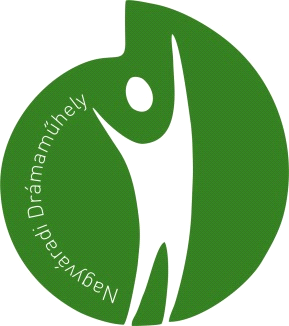 Nagyvárad	2015. április 10-12.Jelentkezési lapKérjük a jelentkezési lapba az intézmény hivatalos nevét adja meg, mert ez fog az igazolásokon szerepelni! Újabb sorok beszúrásával egy jelentkezési lappal többen is jelentkezhetnek.Igényel szállást? 	igen		nemNévFoglalkozásIntézmény neve (hivatalosan)Település (románul), megyeRégiség a tanügybenVolt-e már drámás képzésen? Ha igen, hányszor?E-mail címTelefonszám